Catching the Perfect SAR Waves: Radar System EvaluationANSWER KEYInstructions:  Using your “Radar” System find the missing distance.   Verify the distance using the Pythagorean Theorem.  Provide both answers then calculate the percent error. Formulas:  Note:  Experimental Values will vary slightly based on sensor calibration.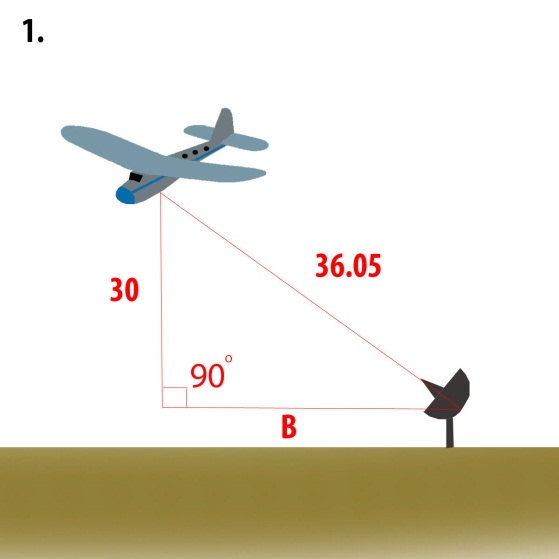 Theoretical B = 20 cm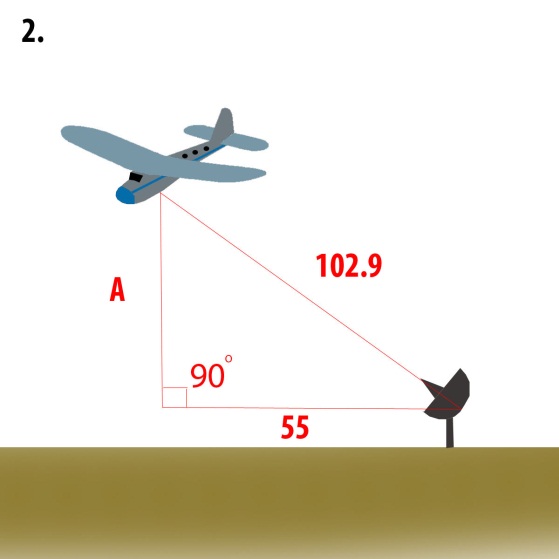 Theoretical B = 87 cm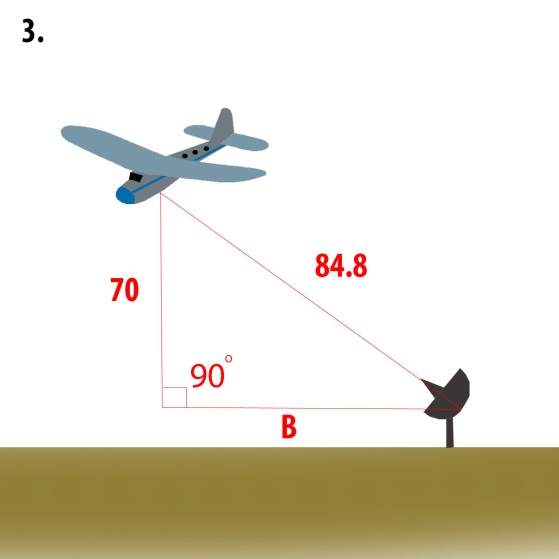 Theoretical B = 48 cm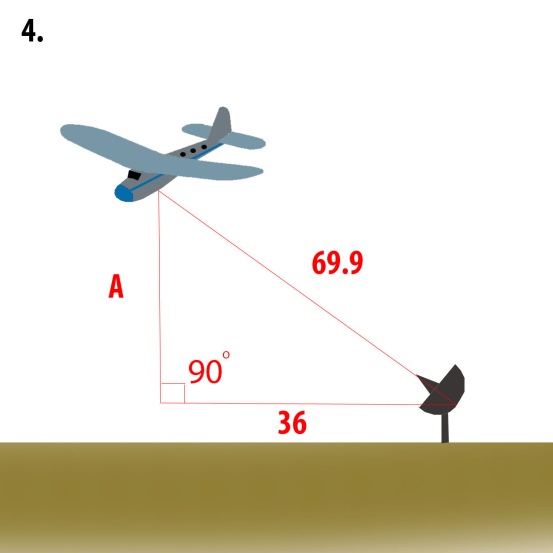 Theoretical B = 60 cm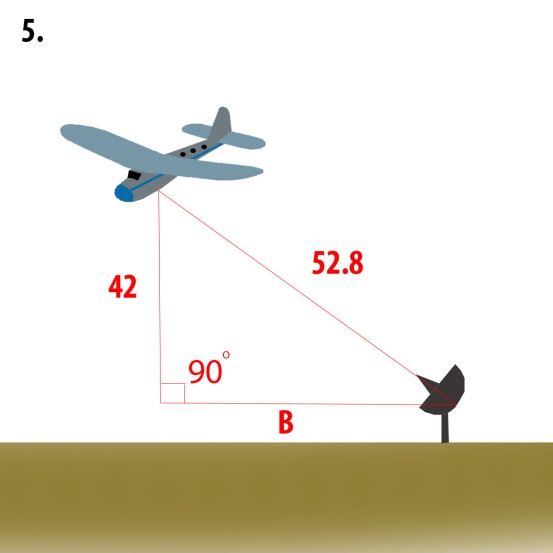 Theoretical B = 32 cm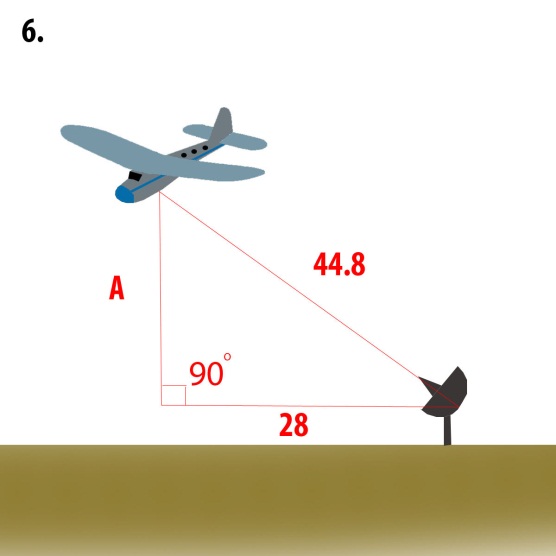 Theoretical B = 35 cm